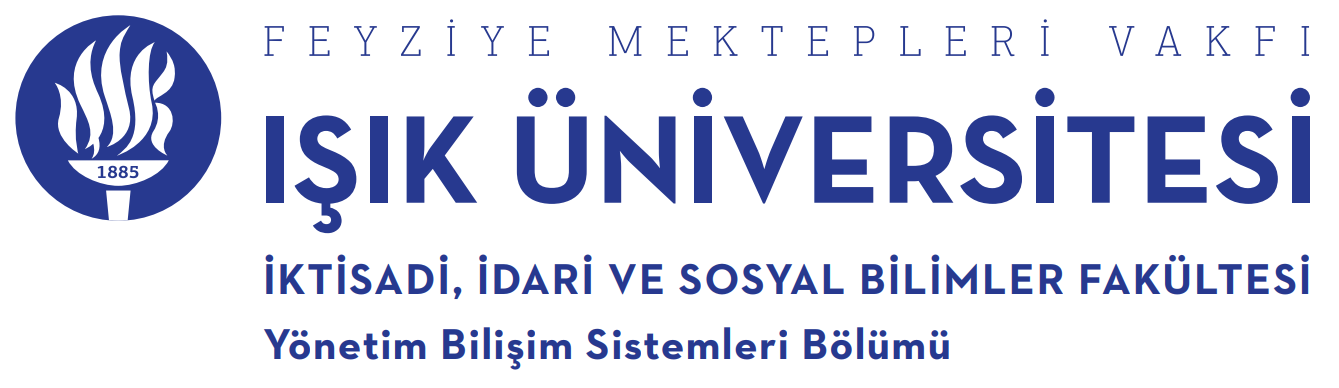 Staj RaporuÖğrenci NumarasıAdı soyadıStaj Başlangıç-Bitiş TarihiBu staj raporunda belirttiğim tüm faaliyetleri gerçekleştirdiğimi; … gün boyunca kesintisiz olarak aşağıdaki adreste çalıştığımı beyan ederim.İmzaŞirketDepartmanYetkili Adı soyadıYetkili Cep TelefonuYetkili Sabit TelefonuŞirket Adresiİmza-MühürGünlük Staj RaporuGünlük FaaliyetlerBu günde gerçekleştirdiğiniz tüm faaliyetleri anlatınız. Konu anlatımı yapmayınız. Gerektiğinde önceki günlere referans vererek anlatımınızı yapınız.Görsellerle içeriğinizi zenginleştirebilirsiniz.Her sayfanın uzunluğunu gerektiği gibi artırabilirsiniz ancak her sayfada aşağıdaki onay kutusu bulunmalıdır.**** BU SAYFAYI GEREKEN GÜN SAYISI KADAR ÇOĞALTABİLİRSİNİZ ****Öğrencinin Adı, Soyadı, İmzası			             : İşyeri Stajyer Sorumlusunun Onayı (Tarih, İmza, Mühür): …………………………………….*İmza tarihi ile içerik tarihi aynı olmalıdır.SonuçStajında hangi konular üzerine çalıştın?Çalıştığın konularda staja başlamadan önce hangi bilgilere sahiptin?Stajın süresince bu konularda neler öğrendin?Bu firmayı diğer öğrencilere staj için tavsiye eder misin? Neden?Bu şirkette mezun olduktan sonra çalışmayı planlıyor musun; herhangi bir anlaşma gerçekleştirdin mi?TarihHaftaGünYapılan İşin Ana Başlığı